Your recent request for information is replicated below, together with our response.How many misconduct reports did your Professional Standards department receive with the key word “Only Fans” or "OnlyFans" mentioned from January 2019 to April 2023? Could you provide a breakdown of these following cases, as long as it doesn't exceed the cost threshold: What were the outcomes of these cases?How many of these officers/staff reported were male and how many were female? In respect of the analysis of Police Scotland’s Professional Standards Department (PSD) information, key word searches for specific words or phrases are not considered to be a means of providing accurate results, as there may well be relevant information held which does not include the specific terms searched.  Furthermore, misspelling can result in relevant terms being excluded and, even where specific words or phrases are contained within the file, the context may be different to that of the subject matter enquired about.Notwithstanding, in order to meet the terms of your request, a keyword search has been carried out on conduct and misconduct cases recorded on the PSD database in respect of the terms ‘Only Fans’ and ‘OnlyFans’.  On that basis, no cases were found which include such references.If you require any further assistance please contact us quoting the reference above.You can request a review of this response within the next 40 working days by email or by letter (Information Management - FOI, Police Scotland, Clyde Gateway, 2 French Street, Dalmarnock, G40 4EH).  Requests must include the reason for your dissatisfaction.If you remain dissatisfied following our review response, you can appeal to the Office of the Scottish Information Commissioner (OSIC) within 6 months - online, by email or by letter (OSIC, Kinburn Castle, Doubledykes Road, St Andrews, KY16 9DS).Following an OSIC appeal, you can appeal to the Court of Session on a point of law only. This response will be added to our Disclosure Log in seven days' time.Every effort has been taken to ensure our response is as accessible as possible. If you require this response to be provided in an alternative format, please let us know.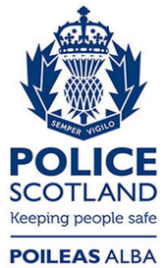 Freedom of Information ResponseOur reference:  FOI 23-1031Responded to:  26th April 2023